от 7 июля 2020 года										№ 544О внесении изменений в постановление администрации городского округа город Шахунья Нижегородской области от 23.08.2017 № 951 «Об обеспечении мер по участию городского округа город Шахунья Нижегородской области в реализации приоритетного проекта «Формирование комфортной городской среды» на 2018-2022 годы»В соответствии с Федеральным законом от 06.10.2003 № 131-Ф3 «Об общих принципах организации местного самоуправления в Российской Федерации», постановлением Правительства Российской Федерации от 10.02.2017 № 169 «Об утверждении Правил предоставления и распределения субсидий из федерального бюджета бюджетам субъектов Российской Федерации на поддержку государственных программ субъектов Российской Федерации и муниципальных программ формирования современной городской среды», приказом Министерства строительства и жилищно-коммунального хозяйства Российской Федерации от 06.04.2017 № 691/пр «Об утверждении методических рекомендаций по подготовке государственных программ субъектов Российской Федерации и муниципальных программ формирования современной городской среды в рамках реализации приоритетного проекта «Формирование комфортной городской среды» на 2018-2022 годы», с целью создания условий по формированию комфортной городской среды, организации комплексного благоустройства территории городского округа город Шахунья Нижегородской области, обеспечения участия городского округа город Шахунья Нижегородской области в реализации приоритетного проекта «Формирование комфортной городской среды», администрация городского округа город Шахунья Нижегородской области 
п о с т а н о в л я е т:  1. В постановление администрации городского округа город Шахунья Нижегородской области от 23.08.2017 № 951 «Об обеспечении мер по участию городского округа город Шахунья Нижегородской области в реализации приоритетного проекта «Формирование комфортной городской среды» на 2018-2022 годы» (с изменениями от 21.08.2019 № 912)  внести прилагаемые изменения.2. Настоящее постановление вступает в силу с момента подписания.3. Настоящее постановление разместить на официальном сайте администрации городского округа город Шахунья Нижегородской области.4. Признать утратившим силу постановление администрации городского округа город Шахунья Нижегородской области от 21 августа 2019 года № 912 «О внесении изменений в постановление администрации городского округа город Шахунья Нижегородской области от 23.08.2017 № 951 «Об обеспечении мер по участию городского округа город Шахунья Нижегородской области в реализации приоритетного проекта «Формирование комфортной городской среды» на 2018-2022 годы».5. Контроль за исполнением настоящего постановления возложить на заместителя главы администрации С.А. Кузнецова.Глава местного самоуправлениягородского округа город Шахунья						          Р.В.КошелевПриложениек постановлению администрациигородского округа город ШахуньяНижегородской областиот 07.07.2020 № 5441. Изложить Приложение 2 в следующей редакции:«Состав общественной комиссии по контролю исполнения мероприятий по реализации приоритетного проекта «Формирование комфортной городской среды» на 2018-2022 годы»(далее – Общественная комиссия)Председатель Общественной комиссии:Кошелев Р.В. – глава местного самоуправления городского округа город Шахунья Нижегородской области.Сопредседатель Общественной комиссии:Дахно О.А. – председатель Совета депутатов городского округа город Шахунья Нижегородской области (по согласованию).Секретарь Общественной комиссии:Смирнов А.С. – начальник Управления промышленности, транспорта, связи, жилищно-коммунального хозяйства, энергетики и архитектурной деятельности администрации городского округа город Шахунья Нижегородской области.Члены Общественной комиссии:Кузнецов С.А. – заместитель главы администрации городского округа город Шахунья Нижегородской области;Софронов Ю.А. – заместитель главы администрации городского округа город Шахунья Нижегородской области;Козлова Е.Л. - начальник Управления экономики, прогнозирования, инвестиционной политики и муниципального имущества администрации городского округа город Шахунья Нижегородской области;Корпусов А.А. – начальник сектора ГО и ЧС и МОБ работы администрации городского округа город Шахунья Нижегородской области;Абахтимов С.О.– начальник Вахтанского территориального отдела администрации городского округа город Шахунья Нижегородской области;Щербаков В.А. - начальник Сявского территориального отдела администрации городского округа город Шахунья Нижегородской области;Догадин В.В. - начальник сектора управления по работе с территориями и благоустройству администрации городского округа город Шахунья Нижегородской области (по согласованию);Киселев О.А. – директор МБУ «Благоустройство»;Оболонков А.И. - депутат Совета депутатов городского округа город Шахунья Нижегородской области  (по согласованию);Дронов М.Л. – директор МУП «Шахунские объединённые коммунальные системы», депутат Совета депутатов городского округа город Шахунья Нижегородской области  (по согласованию);Варакин П.С. – директор ООО «Пожцентр», депутат Совета депутатов городского округа город Шахунья Нижегородской области (по согласованию);Козлова Г.В. – руководитель МИК местного отделения Партии «Единая Россия» (по согласованию);Курдин М.А. – генеральный директор ООО «Локомотив» (по согласованию);Коробейников В.Г. – генеральный директор ООО «Тепло» (по согласованию);Кузнецов Н.В. – генеральный директор ООО «Домоуправляющая компания Сява» (по согласованию);Дербенёва М.С. – генеральный директор ООО «Домоуправляющая компания» (по согласованию);Скуднов С.Е. – генеральный директор ООО «Управляющая компания Шахунья» (по согласованию);Шевелев Р.П. - председатель Нижегородской областной организации Всероссийского общества слепых в г.Шахунья (по согласованию);Латухин А.А. - начальник ОГИБДД ОМВД России по г.Шахунья (по согласованию).»2. Изложить Приложение 3 в следующей редакции:«Положение об общественной комиссии по реализации мероприятий по благоустройству дворовых территорий и общественных пространств при реализации приоритетного проекта «Формирование комфортной городской среды» на 2018-2022 годы» на территории городского округа город Шахунья Нижегородской области (далее – Положение)Общие положения1.1. Настоящее Положение устанавливает порядок работы общественной комиссии по реализации мероприятий по благоустройству дворовых территорий и общественных пространств приоритетного проекта «Формирование комфортной городской среды» на 2018-2022 годы»  на территории городского округа город Шахунья Нижегородской области (далее – Общественная комиссия). 1.2. Общественная комиссия является коллегиальным органом. Общественная комиссия создается в целях обобщения и оценки предложений граждан и организаций о выборе дворовых территорий и общественных пространств, подлежащих благоустройству в период 2018-2024 годы для включения в муниципальную программу «Формирование комфортной городской среды городского округа город Шахунья Нижегородской области на 2018-2022 годы» (далее – Муниципальная программа), внесения изменений в Муниципальную программу, в части определения сроков реализации мероприятий по благоустройству дворовых территорий и общественных пространств, оценки предложений заинтересованных лиц по дизайн-проекту и перечня мероприятий благоустройства дворовых территорий и общественных пространств, а так же контроля за реализацией данных мероприятий. 2. Задачи Общественной комиссии2.1. Основными задачами Общественной комиссии являются: - обобщение и оценка предложений граждан и организаций о выборе дворовых территорий и общественных пространств, подлежащих благоустройству в  период 2018-2024 годы для включения в Муниципальную программу; - рассмотрение и оценка предложений заинтересованных лиц по дизайн-проекту благоустройства дворовых территорий и общественных пространств и перечня мероприятий по благоустройству дворовых территорий и общественных пространств; - внесение изменений в Муниципальную программу, в части определения сроков реализации мероприятий по благоустройству дворовых территорий и общественных пространств;- контроль за ходом реализации мероприятий по благоустройству дворовых территорий и общественных пространств на территории городского округа город Шахунья Нижегородской области после их утверждения, а именно: а) обеспечение целевого, адресного и эффективного использования денежных средств; б) проведение внеочередных собраний для обсуждения и поиска решения проблем, возникающих в ходе реализации мероприятий по благоустройству дворовых территорий и общественных пространств на территории городского округа город Шахунья Нижегородской области;в) обеспечение организации и проведение процедуры голосования по общественным пространствам городского округа город Шахунья Нижегородской области, подлежащих в первоочередном порядке к благоустройству, в соответствии с порядком организации и проведения процедуры тайного голосования по общественным территориям городского округа город Шахунья Нижегородской области, подлежащих в первоочередном порядке благоустройству, в соответствии с государственной программой (подпрограммой) субъекта Российской Федерации на 2018-2024 годы, утвержденным постановлением администрации городского округа город Шахунья Нижегородской области от 29.12.2017 №1854. 2.2. Для реализации вышеуказанных задач Общественная комиссия выполняет следующие функции: - организует взаимодействие органов исполнительной власти субъекта Российской Федерации, органов местного самоуправления, политических партий и движений, общественных организаций и иных организаций и лиц по обеспечению реализации мероприятий по благоустройству дворовых территорий и общественных пространств на территории городского округа город Шахунья Нижегородской области или иных связанных с ним мероприятий; - взаимодействует с органами исполнительной власти субъекта Российской Федерации, органами местного самоуправления, политическими партиями и движениями, общественными организациями, объединениями предпринимателей и иными лицами в части координации деятельности по реализации мероприятий по благоустройству дворовых территорий и общественных пространств на территории городского округа город Шахунья Нижегородской области, в том числе в части полноты и своевременности выполнения таких мероприятий; - анализирует отчеты об исполнении муниципальной программы, и дает заключения по ним, а также любые иные материалы, связанные с реализацией мероприятий по благоустройству дворовых территорий и общественных пространств на территории городского округа город Шахунья Нижегородской области; - рассматривает спорные и проблемные вопросы реализации мероприятий по благоустройству дворовых территорий и общественных пространств на территории городского округа город Шахунья Нижегородской области; - рассматривает, вырабатывает (участвует в выработке) предложений по реализации мероприятий по благоустройству дворовых территорий и общественных пространств на территории городского округа город Шахунья Нижегородской области; - обеспечивает изготовление бюллетеней для проведения голосования (бюллетени листы печатаются на русском языке, наименования общественных территорий размещаются в бюллетене в алфавитном порядке); - формирует территориальные счетные комиссии и оборудует территориальные счетные участки; - рассматривает обращения граждан по вопросам, связанным с проведением голосования; - рассматривает вопросы, касающиеся внесения изменений в Муниципальную программу, в части определения сроков реализации мероприятий по благоустройству дворовых территорий и общественных пространств на территории городского округа город Шахунья Нижегородской области;- иные функции. 2.3. Общественная комиссия для решения возложенных на нее задач имеет право: - запрашивать в установленном порядке у органов местного самоуправления, организаций независимо от форм собственности материалы и информацию по вопросам, относящимся к компетенции Общественной комиссии; - приглашать на свои заседания представителей органов местного самоуправления и иных представителей; - заслушивать на своих заседаниях представителей органов местного самоуправления, общественных организаций по вопросам, относящимся к компетенции Общественной комиссии; - разрабатывать и направлять предложения в органы местного самоуправления, учреждения и организации, а также в общественные объединения рекомендации по рассматриваемым вопросам. 3. Порядок работы Общественной комиссии3.1. Общественная комиссия формируется в составе председателя комиссии, заместителя председателя комиссии, секретаря комиссии и членов комиссии. 3.2. Руководство общественной комиссией осуществляет председатель, а в его отсутствие - заместитель председателя. 3.3. Секретарь общественной комиссии: - осуществляет организацию работы по подготовке заседаний общественной комиссии, подготавливает повестку дня заседания Общественной комиссии; - осуществляет сбор материалов по подготовке заседаний Общественной комиссии. 3.4. Члены Общественной комиссии: - присутствуют на заседаниях Общественной комиссиях, а при невозможности присутствовать на заседании Общественной комиссии обязаны не позднее, чем за один рабочий день оповестить об этом секретаря Общественной комиссии; - в течение двух рабочих дней до заседания Общественной комиссии направляют, в случае необходимости, секретарю Общественной комиссии свое мнение по вопросам повестки дня заседания Общественной комиссии в письменном виде. 3.5. Общественная комиссия правомочна, если на заседании присутствуют более 50 процентов от общего числа ее членов. Каждый член общественной комиссии имеет 1 голос. 3.6. Решения общественной комиссии принимаются большинством голосов членов Общественной комиссии и оформляются протоколом, который подписывают председательствующий на заседании Общественной комиссии и секретарь Общественной комиссии. В случае равенства голосов решающим является голос председательствующего на заседании.»________________________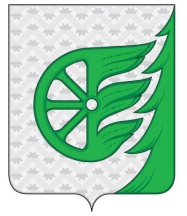 Администрация городского округа город ШахуньяНижегородской областиП О С Т А Н О В Л Е Н И Е